ГОРОДСКОЙ СОВЕТ   МУНИЦИПАЛЬНОГО ОБРАЗОВАНИЯ« ГОРОДСКОЙ ОКРУГ ГОРОД  НАЗРАНЬ»РЕШЕНИЕ№ 34/130-2                                                                  от 24 апреля 2014 г.Об утверждении тарифов на услуги, предоставляемые муниципальными унитарными предприятиями города Назрань на 2014 г.В соответствии с Федеральным законом "Об общих принципах организации местного самоуправления в Российской Федерации" от 06.10.2003 N 131-ФЗ и в целях установления  реальных тарифов  на оказываемые услуги, Городской Совет муниципального образования «Городской округ город Назрань» решил:1. Утвердить тарифы для всех категорий потребителей согласно приложений :-на содержание и ремонт мест общего пользования многоэтажных домов введенных в эксплуатацию до 1990 года (приложение № 1);-на содержание и ремонт мест общего пользования многоэтажных домов введенных в эксплуатацию после 1990 года (приложение № 2);-на вывоз нечистот (приложение №3);-на вывоз мусора (приложение №4 и №5).2.Отделу экономики, прогнозирования,  торговли и имущественных отношений Администрации г. Назрань обеспечить контроль за применением тарифов при сборе платежей за оказываемые коммунальные услуги. 3.Контроль за исполнением настоящего Решения возложить на Главу Администрации г. Назрань (А.М.Тумгоева).4.Настоящее Решение направить в средства массовой информации для опубликования.Председатель Городского совета                                            М.С.Парчиев  Приложение 1         Утверждено                                                               Решением Городского совета муниципального образования                                      «Городской округ город Назрань»                                    № 34/130-2 от 24 апреля 2014 г.Калькуляция для многоэтажных домов, введенных в эксплуатацию до 1990-х г.Расшифровкадля многоэтажных домов, введенных в эксплуатацию до 1990 г.Директор МУП «ПОЖКХ г. Назрань»                                 М. Х. АрапхановПриложение 2Утверждено                                                               Решением Городского совета муниципального образования                                      «Городской округ город Назрань»                                    № 34/130-2 от 24 апреля 2014 г.Калькуляция для многоэтажных домов, введенных в эксплуатацию после 1990-х г.Расшифровкадля многоэтажных домов, введенных в эксплуатацию после 1990 г.Директор МУП «ПОЖКХ г. Назрань»                                  М.Х. АрапхановПриложение 3Утверждено                                                               Решением Городского совета муниципального образования                                      «Городской округ город Назрань»                                    № 34/130-2 от 24 апреля 2014 г.Калькуляция на вывоз нечистот.Расшифровка на вывоз нечистот (ж.о.)Директор МУП «ПОЖКХ г. Назрань»                               М. Х. АрапхановПриложение 4Утверждено                                                               Решением Городского совета муниципального образования                                      «Городской округ город Назрань»                                    № 34/130-2 от 24 апреля 2014 г.Калькуляция по вывозу мусора Расшифровка к калькуляции по вывозу мусора Директор МУП «ПОЖКХ г. Назрань»                                 М. Х. АрапхановПриложение 5Утверждено                                                               Решением Городского совета муниципального образования                                      «Городской округ город Назрань»                                    № 34/130-2 от 24 апреля 2014 г.Калькуляция по вывозу мусора Расшифровка к калькуляции по вывозу мусора Директор МУП «ПОЖКХ г. Назрань»                                 М. Х. АрапхановГIАЛГIАЙ                	                 РЕСПУБЛИКА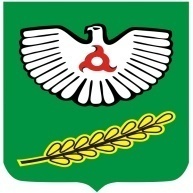 РЕСПУБЛИКА                                                                             ИНГУШЕТИЯ№п/пСтатьи затратЕдиница измеренияСуммав год1.Оплата трудатыс.руб.1417,032.Отчисления от ФОТ 34,3%тыс.руб.430,273.Материалытыс.руб.320,494.ГСМтыс.руб.225,885.Текущий ремонт з/чтыс.руб.12,006.Счет 26тыс.руб730,837.Сторон. Услугитыс.руб.195,008.Итого затраттыс.руб.3331,59.Площадь убир.терр-иикв.м.122,4410.Себестоимость . в год.руб.к.27,2111.Рентабельность 10%руб.к.2,7212.Стоимость . в м-ц. (руб.)руб.к.2,50№п/п1. Убираемая площадь 122,4                                             (кв.м.)1. Убираемая площадь 122,4                                             (кв.м.)2. Оплата труда                                                                  (тыс.руб.)2. Оплата труда                                                                  (тыс.руб.)1.Мастер                             12500р. х 13 окл. х 1ч.162,502.Рабочие                             9650р. х 13окл. х 10ч.  1254,53Итого: Итого: 1417,033.  Отчисления от ФОТ                                      34,3 %    3.  Отчисления от ФОТ                                      34,3 %    430,27 (тыс.руб.)№п/п4. Материалы                                                                      (тыс.руб.)4. Материалы                                                                      (тыс.руб.)1.Костюм – комбинезон                 1800р. х 11 ш.х 239,62.Сапоги                                           1500р. х 11п.х 3 49,503.Рукавицы                                 11п. х 4 х 12 х 100р.52,804.Куртки                                      11шт. х 1500р.х 349,505.Халаты                                      11шт. х1500р. х 466,006.Веники                                  11шт. х 150р. х 12 х 359,407.Моющие средства                             3,70Итого:Итого:320,50№п/п5. ГСМ                                                                                  (тыс.руб.)5. ГСМ                                                                                  (тыс.руб.)1Бензин                                24л.х12м. х 30 р.х10х2172,802Диз.топливо                              7х26р.х12м.х2453,10Итого:Итого:225,90    (тыс.руб.)6. Текущий ремонт з/ч.6. Текущий ремонт з/ч.12,00      (тыс.руб.)7. Счет 267. Счет 26730,83 (тыс.руб.)8. Сторон. услуги8. Сторон. услуги195,00 (тыс.руб.)3331515/122440/12=27,21Рентабельность 10%                                           руб.к.3331515/122440/12=27,21Рентабельность 10%                                           руб.к.2,72Стоимость . в м-ц.                             руб.к.Стоимость . в м-ц.                             руб.к.2,50№п/пСтатьи затратЕдиница измеренияСуммав год1.Оплата трудатыс.руб.1417,032.Отчисления от ФОТ 34,3%тыс.руб.430,273.Материалытыс.руб.320,494.ГСМтыс.руб.225,885.Текущий ремонт з/чтыс.руб.12,006.Счет 26тыс.руб730,837.Сторон. Услугитыс.руб.195,008.Итого затраттыс.руб.3331,59.Площадь уборкикв.м.8349610.Себестоимость . в год.руб.к.39,9011.Рентабельность 10%руб.к.3,9912.Стоимость . в м-ц. (руб.)руб.к.3,66№ п/п1. Убираемая площадь 83496                                      (кв.м.)1. Убираемая площадь 83496                                      (кв.м.)2. Оплата труда                                                              (тыс.руб.)2. Оплата труда                                                              (тыс.руб.)1.Мастер                              12500р. х 13 окл. х 1ч.162,502.Рабочие                            9650р. х 13окл. х 10ч.  1254,53Итого: Итого: 1417,033.  Отчисления от ФОТ  34,3 %    3.  Отчисления от ФОТ  34,3 %    430,27 (тыс.руб.)№п/п4. Материалы                                                                (тыс.руб.)4. Материалы                                                                (тыс.руб.)1.Костюм – комбинезон             1800р. х 11 ш.х 239,62.Сапоги                                      1500р. х 11п.х 3 49,503.Рукавицы                               11п. х 4 х 12 х 100р.52,804.Куртки                                       11шт. х 1500р.х 349,505.Халаты                                       11шт. х1500р. х 466,006.Веники                                11шт. х 150р. х 12 х 359,407.Моющие средства                             3,70Итого:Итого:320,50№п/п5. ГСМ                                                                            (тыс.руб.)5. ГСМ                                                                            (тыс.руб.)1Бензин                               24л.х12м. х 30 р.х10х2172,802Диз.топливо                          7х26р.х12м.х2453,10Итого:Итого:225,90 (тыс.руб.)6. Текущий ремонт з/ч.6. Текущий ремонт з/ч.12,00  (тыс.руб.)7. Счет 267. Счет 26730,83 (тыс.руб.)8. Сторон. услуги8. Сторон. услуги195,00 (тыс.руб.)3331515/83496/12Рентабельность 10%                                    руб.к.3331515/83496/12Рентабельность 10%                                    руб.к.0,33Стоимость . в м-ц.                             руб.к.Стоимость . в м-ц.                             руб.к.3,66№ п/пСтатьи затратЕдиница измеренияСуммав год1.Оплата трудатыс.руб.1509,222.Отчисления от ФОТ 34,3%тыс.руб.457,293.ГСМтыс.руб.287,384.Текущий ремонт з/чтыс.руб.70,105.Амортизациятыс.руб.101,196.Счет 26тыс.руб830,497.Итого затраттыс.руб.3255,688.Кол-во вывоза ж.о.кв.м.90829.Рентабельность 10%руб.к.3,2810.Стоимость 1 куб. м. в м-ц. (руб.)руб.к.32,861. Оплата труда                                                                                                        (тыс.руб.)1. Оплата труда                                                                                                        (тыс.руб.)1. Оплата труда                                                                                                        (тыс.руб.)1.Мастер                             12500р. х 13 окл. х 1ч.162,50Водители                         12000 р. х 13 ок. х 6ч.780,002.Рабочие                            7266р. х 13окл. х 6ч.  566,72Итого: Итого: 1509,222.  Отчисления от ФОТ                                                        2.  Отчисления от ФОТ                                                        457,29(тыс.руб.)№п/п4. ГСМ                                                                 (тыс.руб.)4. ГСМ                                                                 (тыс.руб.)1Бензин                            24л.х12м. х 30 р.х10х2172,802Диз.топливо                           7х28р.х12м.х24х2114,58Итого:Итого:287,38(тыс.руб.)6. Текущий ремонт з/ч.6. Текущий ремонт з/ч.71,00(тыс.руб.)7. Счет 267. Счет 26 830,49(тыс.руб.)8. Амортизация8. Амортизация101,19(тыс.руб.)3255680/9082/12Рентабельность 10%                                         руб.к.3255680/9082/12Рентабельность 10%                                         руб.к.3,283,28Стоимость 1 куб. м. в м-ц.                               руб.к.Стоимость 1 куб. м. в м-ц.                               руб.к.32,8632,86№п/п№п/пСтатьи затратЕдиница измеренияСуммав год1.1.Оплата трудатыс. руб.6632,912.2.Отчисления от ФОТ 30,3%тыс. руб.1949,513.3.Материалытыс. руб.1542,444.4.Амортизациятыс. руб.736,075.5.Запасные частитыс. руб.1516,437.7.ГСМтыс. руб.5629,239.9.Общехозяйственные расходы тыс. руб.3364,8510.10.Итого затраттыс. руб.19983,2411.11.Вывоз твердых отходовтыс. руб.3294912.Всего по разделуВсего по разделутыс.руб.19983,2413.Вывоз т.б.о.Вывоз т.б.о.куб.м.55 58315.15.Рентабельность 10%2,0016.16.Тариф на вывоз мусора с 1 чел. в мес.руб. к.23,541. Оплата труда1. Оплата труда1. Оплата труда1. Оплата труда1.Мастер                4 х 14847 х 13тыс. руб.772,04Водители          14 × 14078 × 13тыс. руб.2562,202.Рабочие               19 × 13355 × 13тыс. руб.3298,67Итого:Итого:тыс. руб.6632,912. Отчисления от ФОТ – 30,3 %2. Отчисления от ФОТ – 30,3 %тыс. руб.1949,503. Амортизация 3. Амортизация тыс. руб.736,074. ГСМ4. ГСМтыс. руб.5629,235. Запчасти, ремонт5. Запчасти, ремонттыс. руб.1516,426. Счет - 266. Счет - 26тыс. руб.3364,857. Материалы                                                                                          (тыс. руб.)7. Материалы                                                                                          (тыс. руб.)7. Материалы                                                                                          (тыс. руб.)7. Материалы                                                                                          (тыс. руб.)1.Веники            15шт.х4х12м.х80р.тыс. руб.57,62.Краска, известь, киститыс. руб.50,04.Костюм-комбинезон 15шт.х850р.тыс. руб.12,85.Сапоги                       15пар×500р.тыс. руб.7,56.Рукавицы       15пар×2×50р.×12м.тыс. руб.18,07.Моющие средства      15шт.х2х12м.х15р.тыс. руб.0,610.Лопаты                   15шт.х2х250р.7,7Итого:Итого:тыс. руб.154,2Итого затратИтого затраттыс. руб.19 983,24Вывоз твердых бытовых отходовВывоз твердых бытовых отходовм355 583Расчет на 1 чел. в мес. 19983240/55583/1,4(с.н.)/12Рентабельность 10%Расчет на 1 чел. в мес. 19983240/55583/1,4(с.н.)/12Рентабельность 10%руб.к.21,40Тариф на вывоз мусора с 1 чел. в месяцТариф на вывоз мусора с 1 чел. в месяцруб.к.23,54№п/п№п/пСтатьи затратЕдиница измеренияСуммав год1.1.Оплата трудатыс. руб.6632,912.2.Отчисления от ФОТ 30,3%тыс. руб.1949,513.3.Материалытыс. руб.1542,444.4.Амортизациятыс. руб.736,075.5.Запасные частитыс. руб.1516,437.7.ГСМтыс. руб.5629,239.9.Общехозяйственные расходы тыс. руб.3364,8510.10.Итого затраттыс. руб.19983,2411.11.Вывоз твердых отходовтыс. руб.3294912.Всего по разделуВсего по разделутыс.руб.19983,2413.Вывоз т.б.о.Вывоз т.б.о.куб.м.5474815.15.Рентабельность 10%руб. к.36,516.16.Тариф на вывоз мусора (контейнер для юр.организаций)руб. к.401,501. Оплата труда1. Оплата труда1. Оплата труда1. Оплата труда1. Оплата труда1.Мастер                4 х 14847 х 13тыс. руб.тыс. руб.772,04Водители          14 × 14078 × 13тыс. руб.тыс. руб.2562,202.Рабочие               19 × 13355 × 13тыс. руб.тыс. руб.3298,67Итого:Итого:тыс. руб.тыс. руб.6632,912. Отчисления от ФОТ – 30,3 %2. Отчисления от ФОТ – 30,3 %тыс. руб.тыс. руб.1949,503. Амортизация 3. Амортизация тыс. руб.тыс. руб.736,074. ГСМ4. ГСМтыс. руб.тыс. руб.5629,235. Запчасти, ремонт5. Запчасти, ремонттыс. руб.тыс. руб.1516,426. Счет - 266. Счет - 26тыс. руб.тыс. руб.3364,857. Материалы                                                                           (тыс. руб.)7. Материалы                                                                           (тыс. руб.)7. Материалы                                                                           (тыс. руб.)7. Материалы                                                                           (тыс. руб.)7. Материалы                                                                           (тыс. руб.)1.Веники             15шт.х4х12м.х80р.тыс. руб.тыс. руб.57,62.Краска, известь, киститыс. руб.тыс. руб.50,04.Костюм-комбинезон 15шт.х850р.тыс. руб.тыс. руб.12,85.Сапоги                       15пар×500р.тыс. руб.тыс. руб.7,56.Рукавицы      15пар×2×50р.×12м.тыс. руб.тыс. руб.18,07.Моющие средства      15шт.х2х12м.х15р.тыс. руб.тыс. руб.0,610.Лопаты               15шт.х2х250р.7,7Итого:Итого:тыс. руб.тыс. руб.154,2Итого затратИтого затраттыс. руб.тыс. руб.19 983,24Вывоз твердых бытовых отходовВывоз твердых бытовых отходовм3м354748Расчет на 1 куб. в мес. Затраты 19983240/12 = 1 665 270Объем т.б.о. 54748,56/12 = 4 562,38Расчет на 1 куб. в мес. Затраты 19983240/12 = 1 665 270Объем т.б.о. 54748,56/12 = 4 562,381 665 270/ 4 562 = 365,0Рентабельность (10%) 36,501 665 270/ 4 562 = 365,0Рентабельность (10%) 36,501 665 270/ 4 562 = 365,0Рентабельность (10%) 36,50Тариф на вывоз мусора(контейнер для юр.организаций)Тариф на вывоз мусора(контейнер для юр.организаций)руб.к.401,50401,50